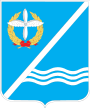 Совет Качинского муниципального округа города СевастополяРЕШЕНИЕ  № 9/57О признании утратившим силу  решения Совета Качинского муниципального округа от 20.11.2015 № 14/107 «Об утверждении административного регламента предоставления муниципальной услуги: «Выдача разрешения на снижение брачного возраста».В соответствии со Федеральными законами от 06.10.2003 № 131-ФЗ «Об общих принципах организации местного самоуправления в Российской Федерации», от 02.03.2007 № 25-ФЗ «О муниципальной службе в Российской Федерации», Законами Севастополя от 05.08.2014 № 53-ЗС "О муниципальной службе в городе Севастополе", от 30.12.2014 № 102-ЗС "О местном самоуправлении в городе Севастополе», Уставом внутригородского муниципального образования города Севастополя Качинский муниципальный округ, Совет Качинского муниципального округаРЕШИЛ:1. Признать утратившим силу решение Совета Качинского муниципального округа от 20.11.2015 № 14/107 «Об утверждении административного регламента предоставления муниципальной услуги: «Выдача разрешения на снижение брачного возраста».2. Обнародовать настоящее решение путем размещения его полного текста на информационном стенде внутригородского муниципального образования города Севастополя Качинский муниципальный округ, а также опубликовать его на официальном сайте внутригородского муниципального образования города Севастополя Качинский муниципальный округ.3. Настоящее решение вступает в силу с момента его принятия.4. Контроль за исполнением настоящего решения возложить на главу ВМО Качинский МО, исполняющего полномочия председателя Совета, главу местной администрации Качинского муниципального округа Герасим Н.М.II созывIX сессия2016 – 2021 гг.25.07. 2017  годапгт. КачаГлава ВМО Качинский МО, исполняющий полномочия председателя Совета,Глава местной администрацииН.М. Герасим